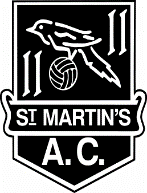 ST MARTINS AC Communication PointersTeamer -  Do not add any contact to teamer yourself – a link is sent to parents for all players that have completed the registration process for mini’s / youth.  This way we ensure that the parent / guardian have provided contact details and that we only communicate with contacts supplied.U 16 – Do not communicate with any U16 directly - always to parent or carer.U 18 – Only communicate directly with an U 18 (not over 16) if their parents have signed to say that they are happy that the club does so – the parents / carers will supply contact details that the club are able to use for their child.U 16 Players playing U 18 or open age football – communicate to parents via the players head coach in their own year group – this will ensure that both coaches and parents are aware of players playing outside of their own year group which will enable them to monitor activity.  Once U 16’s are selected to play open age football their parent / carer will be asked to sign to give their consent.U 18 Players open age football –   players parents will be asked to give their consent that player can play open age football and they are able to supply contact details if they are happy that we communicate with player directly.Club Official – always include a club official in all communications – Minis – U16 Nicki Hamon – U 18 upwards Ben Hunter1 : 1 Communication – never make 1:1 communication with an U 18 player or any play in relation to welfare or discipline.Social Media – no coach or club official should be “friends” with a person U 18 that they have met or know through football.  The only exceptions to this are players that you have known prior to knowing them within football l or that are family friends.  Never post images or comments directly relating to footballing activities involving U18.Whistle Blower – everyone must be encouraged to speak up at anytime if they have a concern – this includes players, parents and club officials.Club Welfare Officer – Russ Hamon or County Welfare Office – Sara Mallet can be contacted at anytime with any concerns.  Players can also contact any club official or coach who will then report any incident to the club welfare officer to investigate.